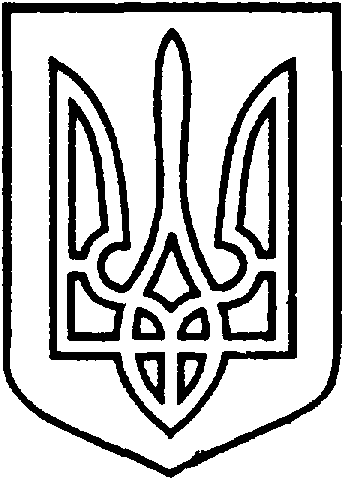 СЄВЄРОДОНЕЦЬКА МІСЬКА ВІЙСЬКОВО-ЦИВІЛЬНА АДМІНІСТРАЦІЯ  СЄВЄРОДОНЕЦЬКОГО РАЙОНУ  ЛУГАНСЬКОЇ  ОБЛАСТІРОЗПОРЯДЖЕННЯкерівника Сєвєродонецької міської  військово-цивільної адміністрації05 липня 2021  року                                                                 №  1094Розглянувши заяву гр. Лесик Надії Іванівни (вх. № 68798 від 03.06.2021) про затвердження проекту землеустрою щодо відведення земельної ділянки для ведення особистого селянського господарства, враховуючи, що земельна ділянка входить до складу домоволодіння, яке знаходиться у власності гр. Лесик Н.І., відповідно Витягу про реєстрацію права власності на нерухоме майно КП «Сєвєродонецьке бюро технічної інвентаризації» від 01.12.2008, відповідно до статей 121, 123 Земельного Кодексу України, статті 50 Закону України «Про землеустрій», керуючись пунктом 8 частини третьої статті 6, пунктом 27 частини першої статті 4 Закону України «Про військово-цивільні адміністрації»,    зобовʼязую:1. Затвердити гр. Лесик Надії Іванівні проект землеустрою щодо відведення земельної ділянки, кадастровий номер 4412945900:01:003:0176 площею 0,0834 га, для ведення особистого селянського господарства, за адресою: Луганська обл.,  Сєвєродонецький  район, смт. Сиротине, вул. Крилова, буд. 3а.     2.  Дане розпорядження підлягає оприлюдненню.          3.  Контроль за виконанням цього розпорядження покласти на  заступника керівника Сєвєродонецької міської військово-цивільної адміністрації Олега Кузьмінова.Керівник Сєвєродонецької міськоївійськово-цивільної адміністрації  		                   Олександр СТРЮКПро затвердження проекту землеустрою     щодо    відведення земельної ділянки               гр. Лесик Н.І. для ведення особистого селянського господарства, за адресою: Луганська обл.,  Сєвєродонецький район, смт. Сиротине, вул. Крилова, буд. 3а